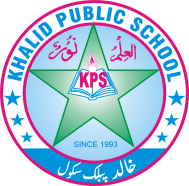 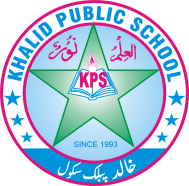 Q#1 Encircle the correct option.          /81: Muhammad Ali the greatest boxer was born in January 17 ?a)1942              b)1943                c)19442:What was the name of the little chick?a)Dona            b)Chiki                   c)Muffins3:Who was the Pop?a)the parrot              b)the lion             c)the rabbit4:Sara is ______ honest girl.a)the                  b)a                  c)an5: He will return after ______ hour.a)a             b)an            c)the6:He cut an apple with _____ knife.a) the            b)an            c)a7:Who was in the kitchen baking a batch of blueberry muffins?a)Dona               b) rabbit                c) Master lion8:My sister likes to wear _______ wristwatch.a)an             b)a                  c)the